Title: Abstract Template for 5th International Workshop on Photonics applied to Electromagnetic MeasurementFour-Page Limit (Subtitle optional)First AUTHOR1*, Second AUTHOR2, …, and Last AUTHORn1Department Name, Institution Name, Postal Code and City, Country2Department Name, Institution Name, Postal Code and City, Countryetc.*Corresponding author: name@xxx.xx Abstract – Provide a summary of about 80–125 words (about 600 characters including spaces) of your extended abstract. Use this document as your guide; copy/paste your text in place of the text in this document. The abstract and keywords text should be 10 pt Times New Roman or Times, plain text, and fully justified. Do not indent; include the title “Abstract” in bold, followed by a hyphen. Do not use abbreviations or cite references in the abstract. List a maximum of five keywords in bold in a new paragraph after the abstract. Set the paragraph spacing of 12 pt before and after the abstract and keywords. Keywords – template; formatting; style; page-limit; references (5 maximum)IntroductionPlease use this template to ensure conformity of formatting. For best results, use this document as your guide and simply copy and paste your text into this document. The extended abstract can be maximum of four (4) pages long. Save as (or print to) a PDF file for printing on A4 paper (210×297 mm) and submit the PDF file. Please use Times New Roman or Times font, 18 pt for the title, 12 pt for the authors’ names and main text, and 10 pt for the affiliations, abstract, keywords, tables, figure legends, equations, and acknowledgements (Table 1). All margins should be 2.5 cm.The copyright of submitted papers belongs to each author.Page LayoutThe title, affiliations, abstract summary, and keywords are formatted as a single column, followed by a continuous section break. The main text should be formatted as two columns 7.5 cm wide separated by a space of 1 cm. Main text paragraphs should be indented 0.5 cm.LanguageAbstracts must be written in American English. If your native language is not English, please have a native English-speaking colleague proofread and edit your extended abstract. Figures, Tables, and EquationsFigures, tables, and equations should be placed after and as near as possible to where first mentioned in the text. Table titles appear above the tables; figure legends appear below the figures. Figure legends and table titles should be 10 pt. Use PNG or JPEG file formats for embedded figures and images. Label the axes of graphs with both the quantity and the units, with the units in parentheses, e.g., “Time (s)” or “Time, t (s)”. Number equations consecutively with equation numbers in parentheses flush with the right margin, as in Equation (1):	(1)and identify all symbols, in this case:where y(r,t) is the wave displacement at position (along the traveling wave) r and time t, y0 is the wave amplitude, λ is the wavelength, and v is the wave speed. Use Table 1, Equation 1, and Figures 1 and 2 as guides. Large figures and tables may span across both columns (Figure 1).For figures or other material not original to this abstract, the sources must be appropriately cited and referenced. Section HeadingsPlease organize your abstract into sections. Sections headings should be numbered and bold face.Symbols and UnitsUse symbols and units according to the International System of Units (SI) [1].Citations and ReferencesPlease use the Vancouver (Author-Number) system to indicate references in the text, tables and legends, e.g., [1], [1, 2], [1–3], i.e., with references numbered consecutively in the text, and the citation number enclosed in square brackets. The full references should be listed numerically in order of appearance. Please see the examples below for how to format references. Examples are given for guidelines [1], journal articles [2, 3], a book chapter [4], a book [5], a conference proceeding [6], and webpages [7, 8]. Titles of periodicals should be abbreviated according to the Web of Science compilation [8]. For up to six authors, list all authors; for seven or more authors, list the first six authors followed by et al., as in [6].ReferencesThompson A, Taylor BN. NIST Special Publication 811, Guide for the Use of the International System of Units (SI). Gaithersburg, MD: National Institute of Standards and Technology; 2008.Kühn S, Pfeifer S, Kochali B, Grobbelaar, E, Sepan P, Kuster N. A Novel Automated Phasor Measurement System for Validated and Traceable EMC/EMI Near-Field Analysis. IEEE Electromagn. Compat. 2016; 5(2): 41–47.She YF, Ameya M, Hirose M, Kurokawa S, Hirokawa J, Ando M. Stability of Coaxial Cable Transmission and Measurement System Using Optical Fiber Link Technologies. Microwave Opt. Technol. Lett. 2017; 59(1): 201–204. Oskooi A, Johnson SG. Electromagnetic Wave Source Conditions. In: Advances in FDTD Computational Electrodynamics: Photonics and Nanotechnology, chapter 4, pp. 65–96; Taflove A, Oskooi A, Johnson SG, editors; Norwood, MA: Artech House; 2013.Gupta MC, Ballato J. The Handbook of Photonics, 2nd ed.; Boca Raton: CRC Press; 2006.Kuehn S, Wild M, Gomez M, Grobbelaar E, Sepan P, Kochali B, et al. EMC/EMI Near-Field Testbed for EM Phasor Measurements Using Active Optical Sensors. 2015 Asia-Pacific International Symposium on Electromagnetic Compatibility (APEMC) May 25–29, 2015, Taipei, Taiwan, pp. 402–405.IT'IS Foundation (CH). EM Research [Internet]; 2017 [cited 2017 Feb 13]. Available from: https://www.itis.ethz.ch/emf-research/.Web of Science Help. Journal Title Abbreviations [Internet]; 2010 [cited 2017 Feb 16]. Available from: http://images.webofknowledge.com/images/help/WOS/A_abrvjt.htmlTable 1. Font sizes to be used in the document.Table 1. Font sizes to be used in the document.SectionFont size (pt)Title18Subtitle14Authors12Affiliations10Abstract10Keywords10Main text12Tables10Table titles10Figure legends10Equations10Acknowledgements10References10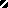 